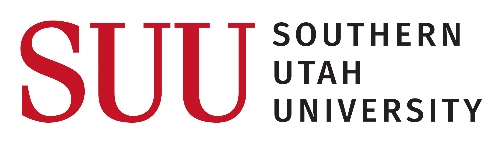 JOB/TASK NAME: Placing Landscape Boulders JOB/TASK NAME: Placing Landscape Boulders JOB/TASK NAME: Placing Landscape Boulders JOB/TASK NAME: Placing Landscape Boulders PAGE 1 OF 1PAGE 1 OF 1DATE: 11/4/14NEW REVISEDEMPLOYEE(S)/POSITION(S) PERFORMING THE JOB: GroundsEMPLOYEE(S)/POSITION(S) PERFORMING THE JOB: GroundsEMPLOYEE(S)/POSITION(S) PERFORMING THE JOB: GroundsEMPLOYEE(S)/POSITION(S) PERFORMING THE JOB: GroundsSUPERVISOR(S): SUPERVISOR(S): ANALYSIS BY: ANALYSIS BY: PLANT/LOCATION: CampusPLANT/LOCATION: CampusDEPARTMENT(S): GroundsDEPARTMENT(S): GroundsSHIFT (if applicable):SHIFT (if applicable):APPROVED BY: Chris GaleAPPROVED BY: Chris GalePERSONAL PROTECTIVE EQUIPMENT: Gloves, Safety Glasses, Steel Toe BootsPERSONAL PROTECTIVE EQUIPMENT: Gloves, Safety Glasses, Steel Toe BootsPERSONAL PROTECTIVE EQUIPMENT: Gloves, Safety Glasses, Steel Toe BootsPERSONAL PROTECTIVE EQUIPMENT: Gloves, Safety Glasses, Steel Toe BootsPERSONAL PROTECTIVE EQUIPMENT: Gloves, Safety Glasses, Steel Toe BootsPERSONAL PROTECTIVE EQUIPMENT: Gloves, Safety Glasses, Steel Toe BootsPERSONAL PROTECTIVE EQUIPMENT: Gloves, Safety Glasses, Steel Toe BootsPERSONAL PROTECTIVE EQUIPMENT: Gloves, Safety Glasses, Steel Toe BootsTRAINING REQUIREMENTS:TRAINING REQUIREMENTS:TRAINING REQUIREMENTS:TRAINING REQUIREMENTS:TRAINING REQUIREMENTS:TRAINING REQUIREMENTS:TRAINING REQUIREMENTS:TRAINING REQUIREMENTS:JOB STEPSJOB STEPSJOB STEPSPOTENTIAL HAZARDSPOTENTIAL HAZARDSACTION/PROCEDURE TO CONTROL OR ELIMINATEACTION/PROCEDURE TO CONTROL OR ELIMINATEACTION/PROCEDURE TO CONTROL OR ELIMINATE1Loading bouldersLoading bouldersPinched fingersBack StrainSwinging BoomPinched fingersBack StrainSwinging BoomUse straps when possibleTeam lift manageable rocks/recognize need for equipmentMaintain distance when using tractor/tape off work areaUse straps when possibleTeam lift manageable rocks/recognize need for equipmentMaintain distance when using tractor/tape off work areaUse straps when possibleTeam lift manageable rocks/recognize need for equipmentMaintain distance when using tractor/tape off work area2Unloading bouldersUnloading bouldersCrushed toes/fingersCrushed toes/fingersUse steel toe boots/stand clearUse steel toe boots/stand clearUse steel toe boots/stand clear3Moving/placing bouldersMoving/placing bouldersBack injury Crushed fingersBack injury Crushed fingersUse bars to maneuver rocks into positionUse bars to maneuver rocks into positionUse bars to maneuver rocks into position45